Martes 18 de agosto, 1:00 pm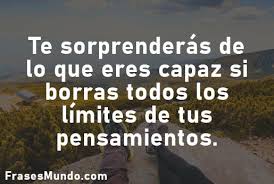 AGENDA:Prueba bimestral tercer periodo.Indicaciones:La evaluación se realizará en el horario de clases es decir el martes 18 de agosto de 1:00 a 2:00 m.La docente les enviara el enlace de la evaluación por el grupo de WhatsApp. Dios las bendiga.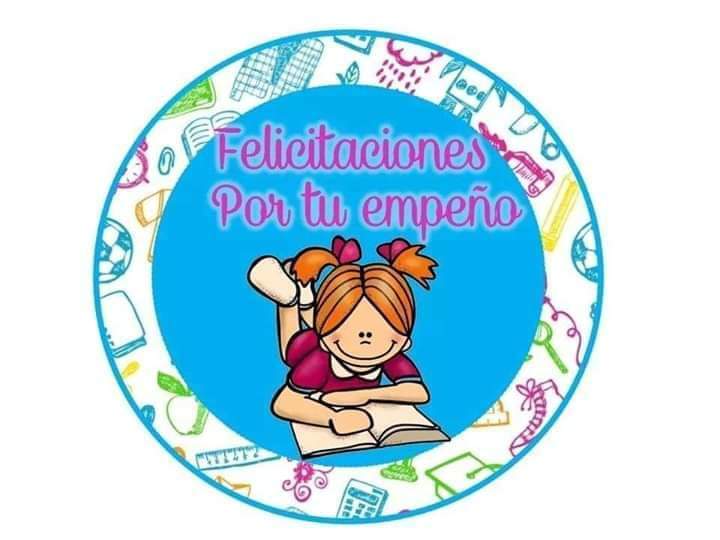 COLEGIO EMILIA RIQUELMEACTIVIDADES EN CASA COLEGIO EMILIA RIQUELMEACTIVIDADES EN CASA COLEGIO EMILIA RIQUELMEACTIVIDADES EN CASA COLEGIO EMILIA RIQUELMEACTIVIDADES EN CASA 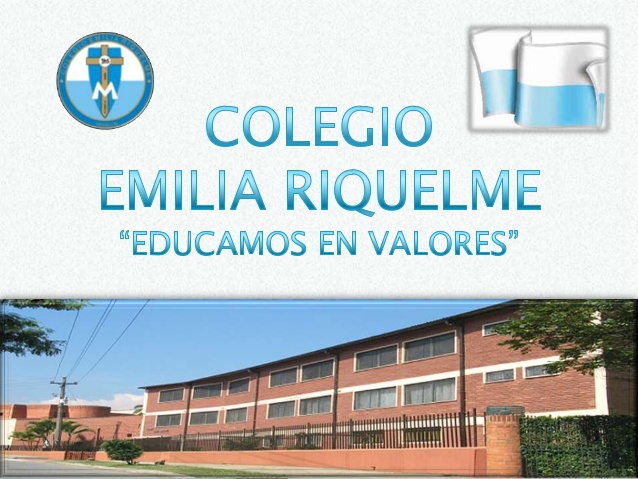 Fecha: martes 18 de agosto Nombre: Grado: 9noÁrea: Urbanidad